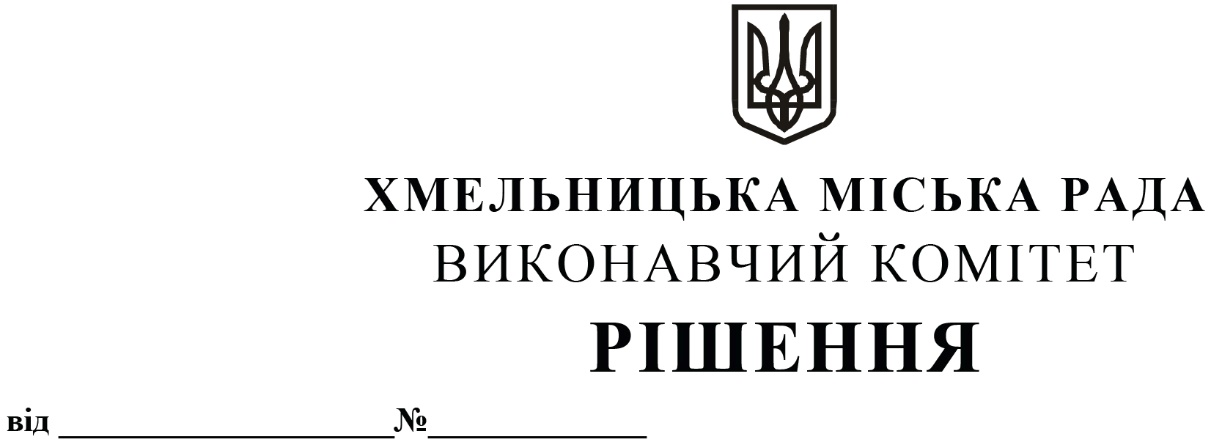 від ____________________ № _______ Про внесення на  розгляд сесії міськоїради пропозиції про надання згоди на безоплатну   передачу   з     державної власності   у    комунальну   власність Хмельницької міської територіальної громади      друкованої         продукції Національної    академії  педагогічних наук УкраїниРозглянувши клопотання Департаменту освіти та науки Хмельницької міської ради, враховуючи лист Національної академії педагогічних наук України та керуючись Законом України «Про місцеве самоврядування в Україні», Законом України «Про передачу об’єктів права державної та комунальної власності», рішенням сорок другої сесії Хмельницької міської ради від 17.09.2014 № 17 «Про затвердження Порядку подання та розгляду пропозицій щодо передачі об’єктів в комунальну власність міста та утворення і роботи комісії з питань передачі об’єктів в комунальну власність міста», виконавчий комітет Хмельницької міської радиВИРІШИВ:1. Внести на розгляд сесії міської ради пропозицію про надання згоди на безоплатну передачу з державної власності у комунальну власність Хмельницької міської територіальної громади друкованої продукції Національної академії педагогічних наук України, згідно з додатком 1.2. Контроль за виконанням рішення покласти на заступника міського голови                          М. Кривака та Департамент освіти та науки Хмельницької міської ради.Міський голова                                                                                                         О. СИМЧИШИНДодаток 1до рішення виконавчого комітетуХмельницької міської радивід 23.09.2021 року № 895Перелікдрукованої продукції Національної академії педагогічних наук України на передачу до комунальної власності Хмельницької міської територіальної громадиКеруючий справами виконавчого комітету                                                                              Ю. САБІЙДиректор Департаменту освіти та науки                                                                                  Н. БАЛАБУСТ№з/пВид та назва видання, авториРік випуску виданняНайменування підвідомчої установи НАПН України - балансоутримувачаНайменування закладів освіти, установ, організацій, що подали заявки на отримання друкованої продукції НАПН УкраїниКількість примірни-ків1.Програма розвитку дитини з порушенням зору раннього віку «Маленькі долоньки» Довгопола К. С.2021Інститут спеціальної педагогіки і психології імені                        Миколи Ярмаченка НАПН УкраїниХмельницький інклюзивно-ресурсний центр № 1 (ХІРЦ № 1)32.Програма розвитку дитини з порушенням зору молодшого дошкільного віку «Світ на долоньках» Легкий О. М. , Курінна В. Р.2021Інститут спеціальної педагогіки і психології імені        Миколи ЯрмаченкаХмельницький інклюзивно-ресурсний центр № 1 (ХІРЦ № 1)33.Програма розвитку дитини з порушенням зору середнього дошкільного віку «Пізнання на долоньках» Кондратенко С. В.2021Інститут спеціальної педагогіки і психології імені Миколи ЯрмаченкаХмельницький інклюзивно-ресурсний центр № 1 (ХІРЦ № 1)34.Програма розвитку дитини з порушенням зору старшого дошкільного віку «Дієві долоньки» Костенко Т. М., Топузов М. О.2021Інститут спеціальної педагогіки і психології імені Миколи ЯрмаченкаХмельницький інклюзивно-ресурсний центр № 1 (ХІРЦ № 1)3Усього12